Publicado en  el 09/01/2014 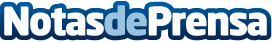 Robótica al servicio de la sociedadDatos de contacto:HondaNota de prensa publicada en: https://www.notasdeprensa.es/robotica-al-servicio-de-la-sociedad Categorias: Inteligencia Artificial y Robótica http://www.notasdeprensa.es